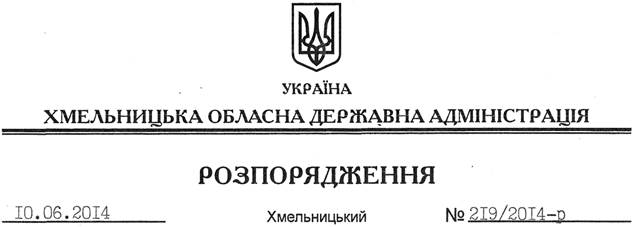 Відповідно до статей 6, 39 Закону України “Про місцеві державні адміністрації: Внести такі зміни до розпорядження голови облдержадміністрації від 14.08.2012 № 222/2012-р “Про створення комісії з оцінки та забезпечення проведення конкурсного відбору інвестиційних програм (проектів), що можуть реалізуватися за рахунок коштів державного фонду регіонального розвитку”:1. Викласти додаток до нього у новій редакції (додається).2. Пункт 3 розпорядження викласти у такій редакції: “3. Контроль за виконанням цього розпорядження покласти на першого заступника голови обласної державної адміністрації О.Симчишина”.Голова адміністрації							                      Л.ПрусПро внесення змін до розпорядження голови обласної державної адміністрації від 14.08.2012 № 222/2012-р